Львівський національний університет ветеринарної медицинита біотехнологій імені С.З. Ґжицького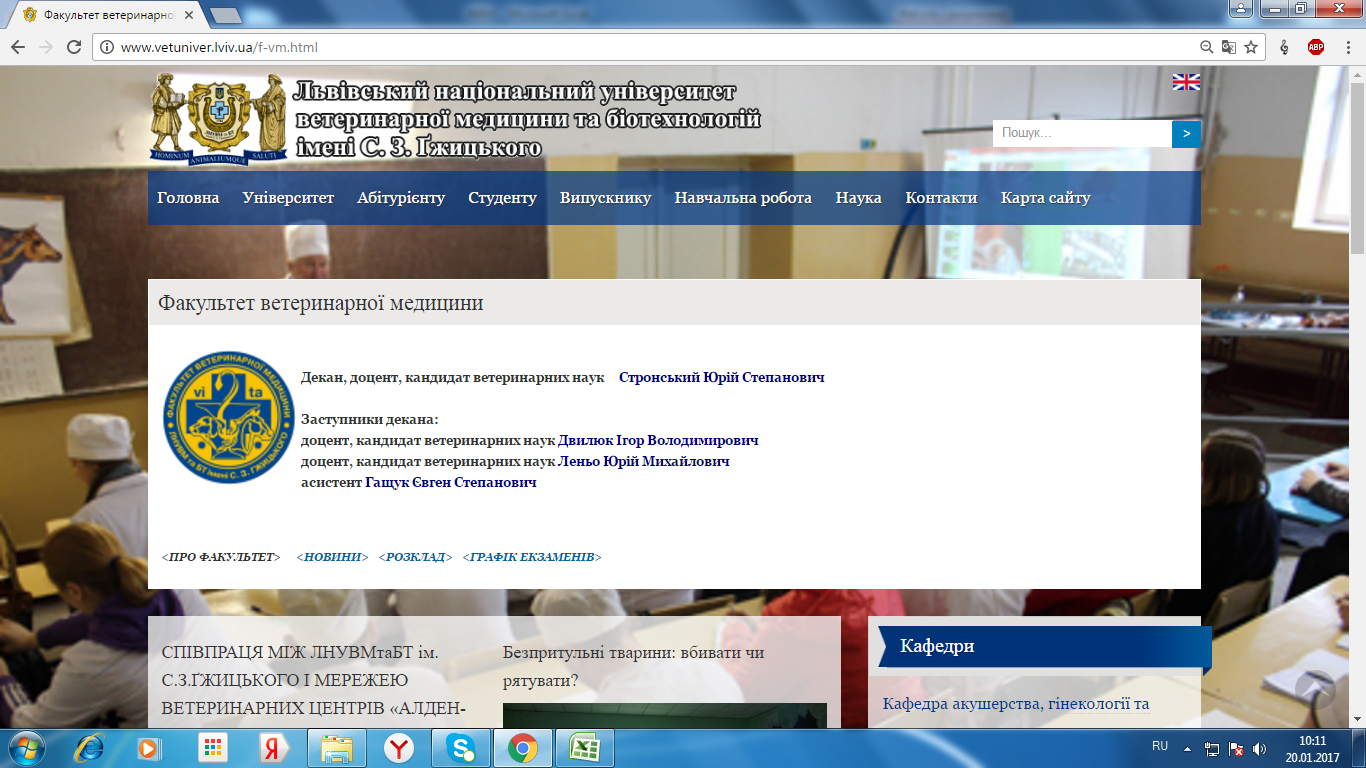 		Факультет ветеринарної медицини 				Рейтинг студентів 1 курсу магістратури №ПІБ студентаКУРСГРУПАФОРМА НАВЧАННЯРЕЙТИНГ ЗА СЕРЕДНЬОЗВАЖИМ БАЛОМ ДОДАТКОВІ БАЛИОСНОВНИЙ РЕЙТИНГ1Максимович ВолодимирІгорович1 М4д87,21390,212Петрик ІринаМиколаївна1 М3д87,02289,023МікулякЮліяВасилівна1 М3д85,50287,504МалиновськаНаталіяОлександрівна1 М5д87,4087,405ЧиракВікторіяВікторівна1 М2д87,0287,026ЯкімецьУлянаМирославівна1 М1д86,4586,457Осірак Роман Андрійович1 М2д86,4586,458Форостій Святослав Юрійович1 М3д86,4586,459ХомічМаріяВасилівна1 М5д86,4586,4510ЗаячківськаЗоряна-МаріяІванівна1 М1д86,0786,0711СкіпНаталіяОлегівна1 М4д86,0786,0712Волос Ольга Романівна1 М3д85,8885,8813ШафранськаРоксоланаЮріївна1 М3д85,6985,6914Пришко РоманВіталійович1 М4д83,60285,6015ГлавацькаНаталіяБогданівна1 М1д85,5085,5016ІваницькийІван Тарасович1 М4д85,5085,5017Роман Карл Гейзович1 М6д85,5085,5018Шаповал Валентина Василівна1 М6д85,5085,5019ЦирценОлександраВікторівна1 М2д84,1784,1720Татарин ІгорВасильович1 М6д83,6083,6021Лупіна Христина Вадимівна1 М4к82,6582,6522Кучма Оксана Петрівна1 М5д82,6582,6523ВолобуєвОлександрОлександрович1 М4д82,2782,2724ГаврилівЮрій Павлович1 М5д82,0882,0825Кучма Мар'янаПетрівна1 М5д81,7081,7026МінзуренкоМаріяОлександрівна1 М3д79,8079,8027Моргун Ганна Валеріївна1 М4к79,8079,8028Степанков ВолодимирВікторович1 М1д79,0479,0429ПасічникЮліяВолодимирівна1 М6к78,6678,6630МоспанВолодимир Ярославович1 М2д78,4778,4731ДолюкМар'янаВолодимирівна1 М5к77,9077,9032УхачевськаІринаВолодимирівна1 М3к77,3377,3333Кудря Ганна Юріївна1 М3д77,1477,1434Невмивака КатеринаВікторівна1 М3к77,1477,1435ТивонюкВікторіяВолодимирівна1 М6к76,3876,3836БоднарАндрійВолодимирович1 М4д76,0076,0037СеменюкІринаЄвгенівна1 М5д76,0076,0038Сербин Олег Володимирович1 М3д75,8175,8139ТимківВолодимир Олегович1 М5д75,6275,6240Середа ЮліяАндріївна1 М2д74,8674,8641Новосад Яна Юріївна1 М1к73,5373,5342БобакЄвгеній Русланович1 М4д73,1573,1543ЗахаркоСоломіяІванівна1 М6к73,1573,1544ТраценкоАандрійОлександрович1 М5д72,9672,9645Андрусяк МаріяМирославівна1 М4к72,3972,3946ЯрощукНаталіяСергіївна1 М6д72,2072,2047КваковськаЯринаБогданівна1 М2д70,3070,3048Папка Анна Михайлівна1 М2д70,1170,1149Лашкова Анна Миколаївна1 М6д68,5968,5950Олійник ДенисВіталійович1 М2к68,2168,2151Кантор ІгорЄвгенович1 М1д67,4567,4552Гиль ІванІванович1 М6д65,5565,5553Василенко Андрій Олегович1 М3к65,1765,1754Богданець Максим Миколайович1 М6д63,0863,0855Іменицький Михайло Олегович1 М5д62,5162,5156Геровська Катерина Олександрівна1 М3к61,9461,9457Сурм`якІванІгорович1 М5д61,7561,7558ГалицькийДмитро Михайлович1 М5д58,3358,3359КичанСергійВолодимирович1 М5д57,9557,95